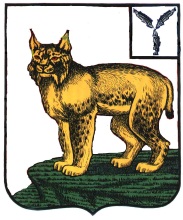 АДМИНИСТРАЦИЯ  ТУРКОВСКОГО МУНИЦИПАЛЬНОГО РАЙОНА САРАТОВСКОЙ ОБЛАСТИПОСТАНОВЛЕНИЕ От 31.10.2022  г.     № 723  О дополнительных мерах поддержки лиц, призванныхна военную службу по мобилизации либо заключивших контракт о добровольном содействии в выполнениизадач, возложенных на Вооруженные Силы РоссийскойФедерации, и членов их семей           В соответствии с постановлением Правительства Саратовской области от 19 октября 2022 года № 1016-П «О дополнительных мерах поддержки лиц, призванных на военную службу по мобилизации либо заключивших контракт о добровольном содействии в выполнении задач, возложенных на Вооруженные Силы Российской Федерации, и членов их семей», Уставом Турковского муниципального района администрация Турковского муниципального района ПОСТАНОВЛЯЕТ: Установить для членов семей лиц, призванных на военную службу по мобилизации либо заключивших контракт о добровольном содействии в выполнении задач, возложенных на Вооруженные Силы Российской Федерации, проживающих на территории Турковского муниципального района, следующие дополнительные меры поддержки:          - освобождение от платы, взимаемой за присмотр и уход за детьми в муниципальных образовательных учреждениях, реализующих программы дошкольного образования;           - обеспечение бесплатным питанием в дни обучения обучающихся 5-11 классов в муниципальных общеобразовательных учреждениях, реализующих общеобразовательные программы  основного общего и среднего общего образования;          - обеспечение во внеочередном порядке детей по достижении ими возраста полутора лет местами в дошкольных образовательных учреждениях;          - зачисление в первоочередном порядке в группы продленного дня детей, обучающихся в общеобразовательных учреждениях;          - предоставление внеочередного права на перевод ребенка в другую наиболее приближенную к месту жительства семьи общеобразовательное учреждение;         - бесплатное оказание психологической помощи и поддержки семье;         - предоставление детям бесплатного посещения занятий (кружки, секции и иные подобные занятия) по дополнительным общеобразовательным программам в муниципальных общеобразовательных учреждениях;         - бесплатное посещение муниципальных учреждений культуры и оказание бесплатных физкультурно-оздоровительных услуг в МУ «Турковский районный Дом культуры» и МУ Физкультурно-оздоровительный комплекс «Молодежный», а также культурно-массовых мероприятий, спортивных секций и других мероприятий, проводимых (организуемых) указанными учреждениями.          2. Дополнительные меры поддержки, предусмотренные пунктом 1 настоящего постановления, предоставляются при личном обращении родителя (законного представителя) несовершеннолетнего к руководителю образовательного  учреждения  и учреждения культуры с предоставлением следующих документов:	- заявление по форме согласно приложению;          - документ, удостоверяющий личность родителя (законного представителя), обратившегося с заявлением;	- свидетельство о рождении ребенка и (или) документ, удостоверяющий личность несовершеннолетнего; 	- документ, подтверждающий призыв на военную службу по мобилизации или о заключении контракта о добровольном содействии в выполнении задач, возложенных на Вооруженные Силы Российской Федерации.         3.Обращение за дополнительными мерами поддержки, предусмотренные пунктом 1 настоящего постановления, осуществляется не ранее, чем со дня убытия военнослужащего в места сбора и (или) на пункты (места) приема военнослужащих, призванных на военную службу по мобилизации.          4.Предоставление дополнительных мер поддержки, предусмотренных пунктом 1 настоящего постановления, осуществляется в период прохождения военнослужащим военной службы по мобилизации и распространяется на правоотношения, возникшие с момента призвания на военную службу.         5. Признать утратившим силу постановление администрации Турковского муниципального района от 18 октября 2022 года № 715 «О социальной поддержке семей граждан Российской Федерации, призванных на военную службу по мобилизации в Вооруженные Силы Российской Федерации, граждан Российской Федерации, заключивших контракт о добровольном содействии в выполнении задач, возложенных на Вооруженные Силы Российской Федерации».          6. Опубликовать настоящее постановление в районной газете «Пульс» и разместить на официальном сайте администрации Турковского муниципального района в информационно-телекоммуникационной сети «Интернет».          7. Признать утратившим силу постановление администрации Турковского муниципального района от 18 октября 2022 года № 715 «О социальной поддержке семей граждан Российской Федерации, призванных на военную службу по мобилизации в Вооруженные Силы Российской Федерации, граждан Российской Федерации, заключивших контракт о добровольном содействии в выполнении задач, возложенных на Вооруженные Силы Российской Федерации».          8. Настоящее постановление вступает в силу со дня его официального опубликования и распространяется на правоотношения, возникшие с 21 сентября 2022 года.          9. Контроль за исполнением настоящего постановления возложить на заместителя главы администрации муниципального района – начальника управления образования администрации муниципального района Исайкина С.П.Глава Турковского   муниципального  района                                                              А.В. Никитин                                                                     Приложение к постановлению                                                                     администрации муниципального                                                                      района от 31.10.2022 г.  № 723Руководителю __________________________(наименование образовательной организации)  						от __________________________________,									(Ф.И.О.)						проживающего по адресу: _______________						______________________________________						______________________________________заявление.Прошу освободить от платы ________________________________________________________________________________________________________________(фамилия, имя, отчество, год рождения ребенка)в ___________________________________________________________________(наименование образовательной организации)Перечень представленных документов:___________________________________________________________________________________________________________________________________________________________________________________________________________________________________________________________________________________________________________________________Дата______________					Подпись ___________________